„Europejski Fundusz Rolny na rzecz Rozwoju Obszarów Wiejskich: Europa inwestująca w obszary wiejskie”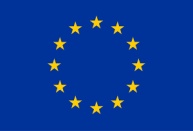 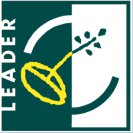 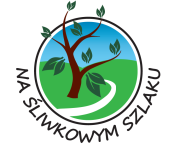 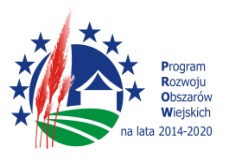 ANKIETA MONITORUJĄCA REALIZACJĘ OPERACJI PRZEZ BENEFICJENTA W RAMACH PODDZIAŁANIA  „WSPARCIE NA WDRAŻANIE OPERACJI W RAMACH STRATEGII ROZWOJU LOKALNEGO KIEROWANEGO PRZEZ SPOŁECZNOŚĆ” OBJĘTEGO PROGRAMEM ROZWOJU OBSZARÓW WIEJSKICH NA LATA 2014-2020LOKALNA GRUPA DZIAŁANIA „NA ŚLIWKOWYM SZLAKU”Identyfikacja beneficjenta:Monitoring celu operacji:Monitoring realizacji wskaźników operacjiMonitoring wykonania finansowego operacjiMonitoring zobowiązań wnioskodawcy wynikających z lokalnych kryteriów dla beneficjentów realizujących operację OSW:Monitoring zobowiązań wnioskodawcy wynikających z lokalnych kryteriów dla beneficjentów realizujących operację PG:Monitoring zobowiązań wnioskodawcy wynikających z lokalnych kryteriów dla beneficjentów realizujących operację OWDOKUMENTACJA FOTOGRAFICZNA Imię i nazwisko/Nazwa beneficjenta:Imię i nazwisko/Nazwa beneficjenta:Tytuł operacji:Tytuł operacji:Nr wniosku (nadany przez Biuro LGD):Nr umowy zawartej z IWZakres operacji zgodny z rozporządzeniem PROW:wzmocnienie kapitału społecznego, w tym przez podnoszenie wiedzy społeczności lokalnej w zakresie ochrony środowiska i zmian klimatycznych, także z wykorzystaniem rozwiązań innowacyjnych,podejmowanie działalności gospodarczej,tworzenie lub rozwój inkubatorów przetwórstwa lokalnego (…),rozwijanie działalności gospodarczej, - w tym podnoszenie kompetencji osób realizujących operacje w tym zakresie,zachowanie dziedzictwa lokalnego,budowa lub przebudowa ogólnodostępnej i niekomercyjnej infrastruktury turystycznej lub rekreacyjnej, lub kulturalnej,promowanie obszaru objętego LSR, w tym produktów lub usług lokalnychCel operacji:Realizowany cel ogólny:Realizowany cel ogólny:Realizowany cel ogólny:Realizowany cel ogólny:Nazwa celu ogólnegoNr przedsięwzięciaZaznaczyć jeżeli realizujeZaznaczyć jeżeli realizujeZrównoważony rozwój obszaru w oparciu o zasoby lokalne1.0Rozwój obszaru w oparciu o przedsiębiorczość mieszkańców2.0Realizowany cel szczegółowy:Realizowany cel szczegółowy:Realizowany cel szczegółowy:Realizowany cel szczegółowy:Nazwa celu szczegółowegoNr przedsięwzięciaNr przedsięwzięciaZaznaczyć jeżeli realizujeWzmocnienie społeczeństwa obywatelskiego1.11.1Wzrost atrakcyjności obszaru w zakresie walorów Śliwkowego Szlaku1.21.2Rozwój oferty kulturalnej i dziedzictwa obszaru1.31.3Tworzenie i rozwój przedsiębiorstw poprzez wykorzystanie potencjału obszaru i jego mieszkańców2.12.1Włączenie współpracy w rozwój rynku lokalnego produktów i usług2.22.2Realizowane przedsięwzięcie:Realizowane przedsięwzięcie:Realizowane przedsięwzięcie:Realizowane przedsięwzięcie:Nazwa przedsięwzięciaNr przedsięwzięciaZaznaczyć jeżeli realizujeZaznaczyć jeżeli realizujePodnoszenie kompetencji społeczeństwa lokalnego, w tym przedstawicieli grup defaworyzowanych1.1.1Zbudowanie partnerstwa lokalnego, w tym w zakresie ochrony środowiska i przeciwdziałania zmianom klimatu, innowacji oraz nowych technologii1.1.2Rozwój ogólnodostępnej i niekomercyjnej lokalnej infrastruktury turystycznej, rekreacyjnej w tym z wykorzystaniem zasobów lokalnych1.2.1Działania promujące zasoby i walory obszaru, w szczególności w oparciu o markę Śliwkowego Szlaku1.2.2Budowa lub rozwój oferty kulturalnej na rzecz mieszkańców obszaru i turystów1.3.1Remont, odnowienie, zagospodarowanie obiektów dziedzictwa kulturowego, jako wkład w zachowanie tradycji1.3.2Tworzenie przedsiębiorstw, w szczególności z zakresu branży turystycznej, rekreacyjnej i małego przetwórstwa2.1.1Rozwój przedsiębiorstw, w szczególności z zakresu branży turystycznej, rekreacyjnej i małego przetwórstwa2.1.2Działalność centrum przetwórstwa lokalnego2.2.1WSKAŹNIKIZ WNIOSKUW DNIU MONITORINGUWskaźnik oddziaływaniaWskaźnik rezultatuWskaźnik produktuUwagi do realizacji wskaźników Uwagi do realizacji wskaźników Uwagi do realizacji wskaźników Miejsca pracyProsimy o informację dotyczącą ilości osób zatrudnionych w wyniku realizacji projektu oraz ilości miejsc wspartych poprzez realizację projektuMiejsca pracyProsimy o informację dotyczącą ilości osób zatrudnionych w wyniku realizacji projektu oraz ilości miejsc wspartych poprzez realizację projektuMiejsca pracyProsimy o informację dotyczącą ilości osób zatrudnionych w wyniku realizacji projektu oraz ilości miejsc wspartych poprzez realizację projektuMiejsca pracyProsimy o informację dotyczącą ilości osób zatrudnionych w wyniku realizacji projektu oraz ilości miejsc wspartych poprzez realizację projektuMiejsca pracyProsimy o informację dotyczącą ilości osób zatrudnionych w wyniku realizacji projektu oraz ilości miejsc wspartych poprzez realizację projektuMiejsca pracyProsimy o informację dotyczącą ilości osób zatrudnionych w wyniku realizacji projektu oraz ilości miejsc wspartych poprzez realizację projektuMiejsca pracy, które powstały/ zostały utrzymane w wyniku realizacji projektu, jeżeli projekt zakładał utworzenie/ utrzymanie miejsc pracyRODZAJ UMOWYna stałena stałesezonowosezonowoMiejsca pracy, które powstały/ zostały utrzymane w wyniku realizacji projektu, jeżeli projekt zakładał utworzenie/ utrzymanie miejsc pracyOsoba z grupy defaworyzowanejOsoba spoza grupy defaworyzowanejOsoba z grupy defaworyzowanejOsoba spoza grupy defaworyzowanejMiejsca pracy, które powstały/ zostały utrzymane w wyniku realizacji projektu, jeżeli projekt zakładał utworzenie/ utrzymanie miejsc pracyOsoby zatrudnione na podstawie samozatrudnienia/ umowy o pracę/ spółdzielczej umowy o pracęWniosek o przyznanie pomocyWniosek o przyznanie pomocyUmowaUmowaWniosek o płatnośćWniosek o płatnośćKwota kosztów całkowitych:Kwota kosztów całkowitych:Kwota kosztów całkowitych:Kwota kosztów kwalifikowanych:Kwota kosztów kwalifikowanych:Kwota kosztówkwalifikowanych:Kwota pomocy:Kwota pomocy:Kwota pomocy:Poziom dofinansowania:Poziom dofinansowania:Poziom dofinansowania:Uwagi do wykonania finansowego operacji Uwagi do wykonania finansowego operacji Uwagi do wykonania finansowego operacji Uwagi do wykonania finansowego operacji Uwagi do wykonania finansowego operacji Uwagi do wykonania finansowego operacji RODZAJ KRYTERIUMDZIAŁANIEKRYTERIA WYBORU OPERACJI REALIZOWANYCH PRZEZ PODMIOTY INNE NIŻ LGD – Kryteria podstawoweKRYTERIA WYBORU OPERACJI REALIZOWANYCH PRZEZ PODMIOTY INNE NIŻ LGD – Kryteria podstawoweKorzystanie z doradztwa LGDInnowacyjnośćZgodność operacji ze zdefiniowanymi w LSR potrzebami i problemami obszaruOddziaływanie na środowisko, przeciwdziałanie zmianom klimatuWsparcie osób ze zidentyfikowanych w LSR grup defaworyzowanychPoziom przygotowania operacjiTworzenie miejsc pracyKRYTERIA WYBORU OPERACJI REALIZOWANYCH PRZEZ PODMIOTY INNE NIŻ LGD – Kryteria premiująceKRYTERIA WYBORU OPERACJI REALIZOWANYCH PRZEZ PODMIOTY INNE NIŻ LGD – Kryteria premiująceDziałalność na rzecz społeczności lokalnej w ramach LGDMiejsce zamieszkania/ wykonywania działalności gospodarczejWkład własnyPromocja obszaru Śliwkowego SzlakuWzmocnienie przedsiębiorczości w ramach wybranych zakresówRozliczanie podatkuPromocja zdrowiaRODZAJ KRYTERIUMDZIAŁANIEDZIAŁANIEKRYTERIA WYBORU OPERACJI GRANTOBIORCÓW – Kryteria podstawoweKRYTERIA WYBORU OPERACJI GRANTOBIORCÓW – Kryteria podstawoweKRYTERIA WYBORU OPERACJI GRANTOBIORCÓW – Kryteria podstawoweKorzystanie z doradztwa LGDKorzystanie z doradztwa LGDInnowacyjnośćInnowacyjnośćZgodność operacji ze zdefiniowanymi w LSR potrzebami i problemami obszaruZgodność operacji ze zdefiniowanymi w LSR potrzebami i problemami obszaruOddziaływanie na środowisko, przeciwdziałanie zmianom klimatuOddziaływanie na środowisko, przeciwdziałanie zmianom klimatuWsparcie osób ze zidentyfikowanych w LSR grup defaworyzowanychWsparcie osób ze zidentyfikowanych w LSR grup defaworyzowanychPoziom przygotowania operacjiPoziom przygotowania operacjiKRYTERIA WYBORU GRANTOBIORCÓW – Kryteria premiująceKRYTERIA WYBORU GRANTOBIORCÓW – Kryteria premiująceKRYTERIA WYBORU GRANTOBIORCÓW – Kryteria premiująceDziałalność na rzecz społeczności lokalnej w ramach LGDDziałalność na rzecz społeczności lokalnej w ramach LGDZintegrowanie lokalnych podmiotów/ zasobówZintegrowanie lokalnych podmiotów/ zasobówPromocja obszaru Śliwkowego SzlakuPromocja obszaru Śliwkowego SzlakuPromocja zdrowiaPromocja zdrowiaCzas realizacji operacjiCzas realizacji operacjiRODZAJ KRYTERIUMDZIAŁANIEDZIAŁANIEKRYTERIA WYBORU OPERACJI WŁASNYCH LGD – Kryteria podstawoweKRYTERIA WYBORU OPERACJI WŁASNYCH LGD – Kryteria podstawoweKRYTERIA WYBORU OPERACJI WŁASNYCH LGD – Kryteria podstawoweInnowacyjnośćInnowacyjnośćZgodność operacji ze zdefiniowanymi w LSR potrzebami i problemami obszaruZgodność operacji ze zdefiniowanymi w LSR potrzebami i problemami obszaruOddziaływanie na środowisko, przeciwdziałanie zmianom klimatuOddziaływanie na środowisko, przeciwdziałanie zmianom klimatuWsparcie osób ze zidentyfikowanych w LSR grup defaworyzowanychWsparcie osób ze zidentyfikowanych w LSR grup defaworyzowanychPoziom przygotowania operacjiPoziom przygotowania operacjiCzy dokumentacja fotograficzna została załączona do ankiety?TAKNIEEwentualne uwagi do załączonej do ankiety dokumentacji fotograficznej:Ewentualne uwagi do załączonej do ankiety dokumentacji fotograficznej:Nazwisko i imię:Podpis:Ewentualne uwagi dodatkowe:Ewentualne uwagi dodatkowe: